Are You Ready for Speech Camp?2023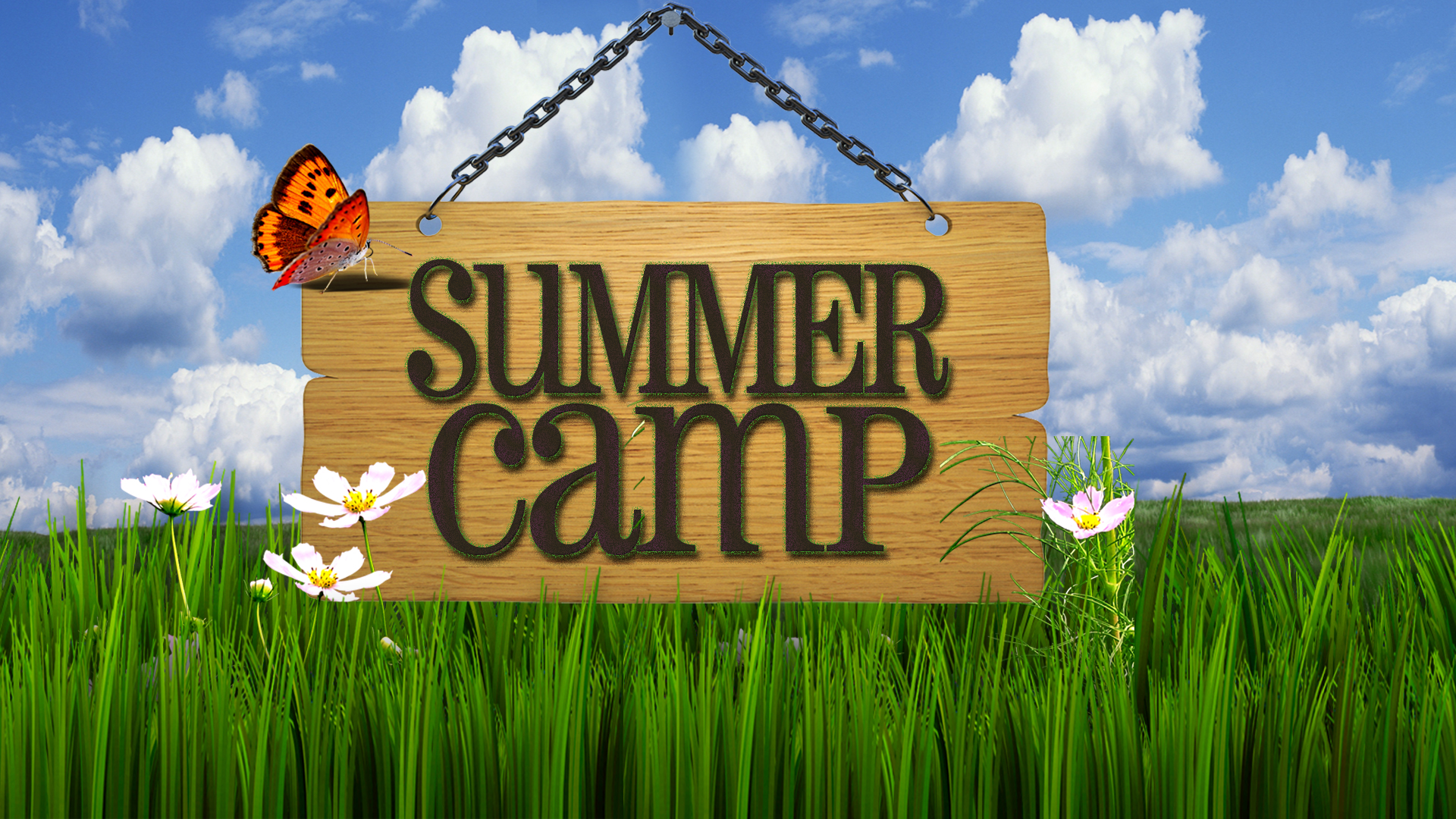 Merkel ISD is sending this flyer to make you aware of a summer opportunity.   Hardin-Simmons University will be hosting a summer Speech Camp.  HSU students will be providing activities to continue speech goals that students have worked on during the school year.  Students ages 3 years through 7 years who currently receive speech therapy services through Merkel ISD are eligible to attend Speech Camp.  Below are times, location, and what parents need to do to sign up.  HSU students have planned lots of fun activities! Location: 	Hardin-Simmons University Speech-Language Clinic                      2426 Cedar Street (off Vogel Ave.), Abilene, TX 79601*Must provide own transportation*Dates: June 12-16 OR June 19-23Days: Monday-FridayTime: 8:30-10:00 am OR 10:30-12:00 pmCost: $5.00 (to be paid in cash at the door on the first day of camp)Please complete the registration form and return it to your child’s campus Speech Therapist by Friday, May 19th.  The money is due on the first day of camp.  Cash is preferred.Students need to be independent in the restroom.  Also, please remember that this camp is set up for small group participation.  The student needs to be able to attend in a small group setting.  Space is limited.  First come, first served.  If you have any questions, call Becky Saterbak @ 325-670-1946 or via email at becky.saterbak@hsutx.edu 